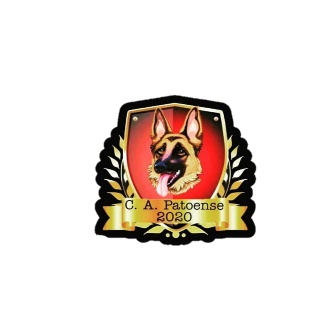 Cod:Idade:Nome do Atleta:Dat. Nasc:RG:Status:Cadastrado em:Cadastrado em: 001025THAWAN OLIVEIRA DANTAS09/08/1997364****INSCRITOINSCRITO07-02-20000135PATRICIO FERREIRA DE ARAUJO BENTO02/03/1985301****INSCRITOINSCRITO07-02-200002 24MATEUS DA SILVA VASCONCELOS29/11/1996352****INSCRITOINSCRITO07-02-20000325ALLISON ARAUJO DE SOUSA14/07/1995378****INSCRITOINSCRITO07-02-20000424JEFFERSON FERREIRA DA SILVA18/01/1996380****INSCRITOINSCRITO07-02-20000525FRANCISCO JHONY MARCOLINO ELIAS05/05/1995375****INSCRITOINSCRITO07-02-20000623RENATO PERREIRA DA SILVA22/04/1997382****INSCRITOINSCRITO07-02-20000723JOSÉ DA SILVA MEDEIROS08/11/1997396****INSCRITOINSCRITO07-02-20000921REYSON NICK SILVA DE SOUSA22/04/1999404****INSCRITOINSCRITO07-02-20001124FABIO FARIAS DOS SANTOS JUNIOR30/11/1996375****INSCRITOINSCRITO07-02-20001224EMERSON MEDEIROS MENEZES12/02/1996377****INSCRITOINSCRITO07-02-20001336KLEBER DE MEDEIROS ALMEIDA27/02/1984312****INSCRITOINSCRITO07-02-20001421EMERSON MARCOS DA CONCEIÇÃO15/07/1999361****INSCRITOINSCRITO07-02-20001528JANAILSON EMILIANO RODRIGUES25/11/1992375****INSCRITOINSCRITO07-02-20INSCRITOINSCRITO07-02-20Modalidade: FUTSAL	Categoria: ADULTO	Naipe: MEquipe/Delegação:	XXXXXXModalidade: FUTSAL	Categoria: ADULTO	Naipe: MEquipe/Delegação:	XXXXXXModalidade: FUTSAL	Categoria: ADULTO	Naipe: MEquipe/Delegação:	XXXXXXModalidade: FUTSAL	Categoria: ADULTO	Naipe: MEquipe/Delegação:	XXXXXXModalidade: FUTSAL	Categoria: ADULTO	Naipe: MEquipe/Delegação:	XXXXXXModalidade: FUTSAL	Categoria: ADULTO	Naipe: MEquipe/Delegação:	XXXXXXModalidade: FUTSAL	Categoria: ADULTO	Naipe: MEquipe/Delegação:	XXXXXXModalidade: FUTSAL	Categoria: ADULTO	Naipe: MEquipe/Delegação:	XXXXXXDirigente:Função:Dt. Nasc.:RG:Edição:Status: 2020 INSCRITO